Prijavnica za partnerje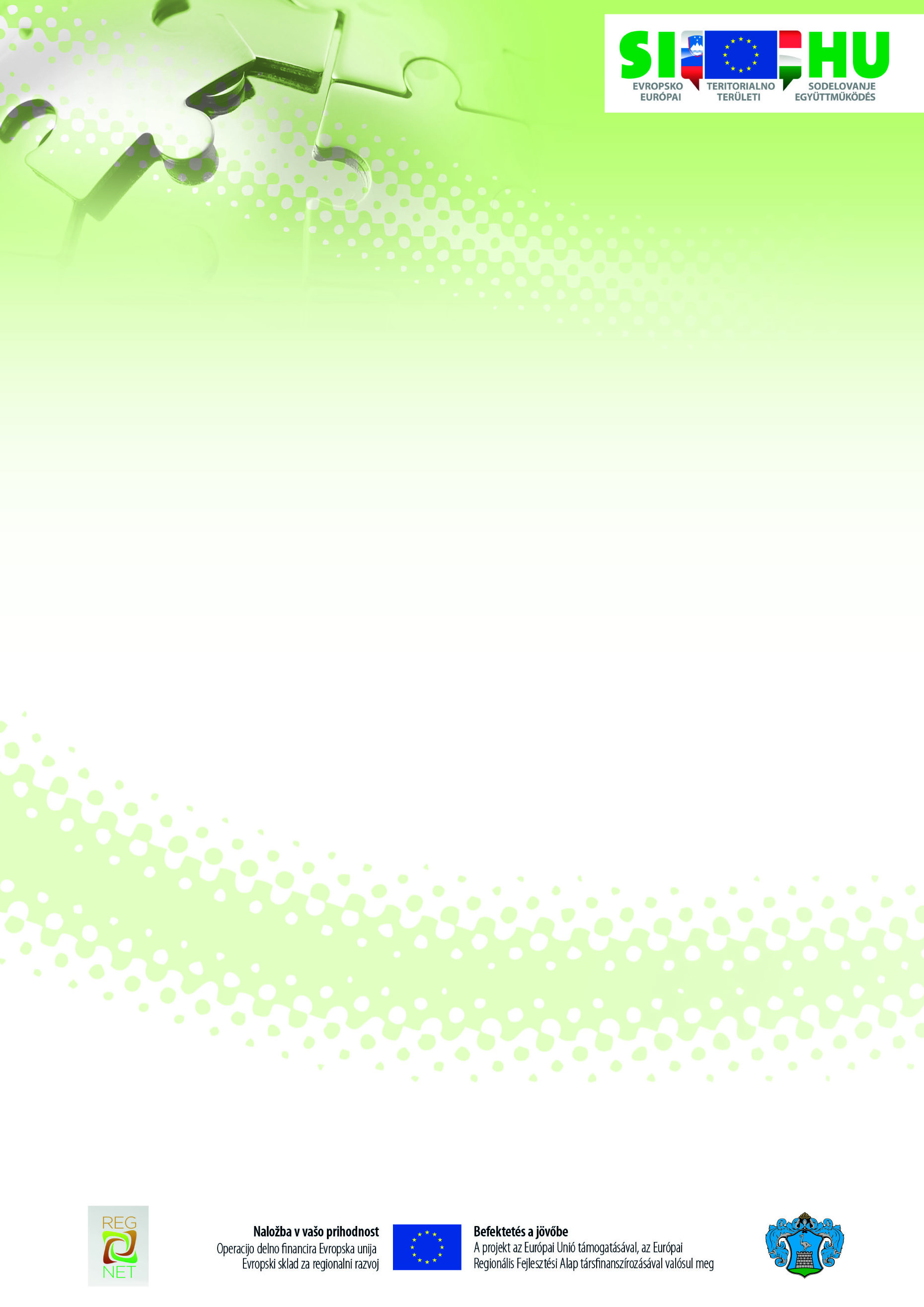 Podatki o organizacijiNaziv organizacije / podjetja:Sedež organizacije / podjetja: Pravni status: Število zaposlenih:  osebOpredelitev glavnih aktivnosti organizacije / podjetja: Pretekle izkušnje s projekti: Ste kdaj sodelovali v SI-HU projektih? (prosimo, označite z X)   	     DA:      NE:	   Če ste označili odgovor „DA”, v katerih SI-HU projektih ste sodelovali?